Publicado en  el 01/12/2015 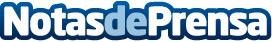 Indra ha puesto en servicio un nuevo Centro de Operaciones de Ciberseguridad en ColombiaIndra ha puesto en servicio un nuevo Centro de Operaciones de Ciberseguridad (i-CSOC o Indra CyberSecurity Operations Center) ubicado en Bogotá, Colombia, que se suma a los que la compañía ya tiene en operación en Madrid y México DF. De este modo, la multinacional pone en servicio una red global de centros que gestionan de forma coordinada la ciberseguridad de empresas, organismos y administraciones públicas 24x7x365 días al año.Datos de contacto:Nota de prensa publicada en: https://www.notasdeprensa.es/indra-ha-puesto-en-servicio-un-nuevo-centro-de Categorias: E-Commerce Ciberseguridad Consultoría http://www.notasdeprensa.es